Instructions on page 34)	Crushing and screening operationsEquipment to list includes:  crushers, grinding mills, screening operations, bucket elevators, belt conveyors, bagging operations, storage bins, and enclosed truck or railcar loading stations.* Enter “Prefab” in this column if the unit can be considered a mass-produced facility and does not require a construction notification under New Source Performance Standards (NSPS).5)  Internal combustion engines NESHAP = National Emission Standards for Hazardous Air PollutantCertificationAs a responsible official (defined in Minn. R. 7007.0100, subp. 21), I certify under penalty of law that this document and all attachments were prepared under my direction or supervision in accordance with a system designed to assure that qualified personnel properly gather and evaluate the information submitted. Based on my inquiry of the person or persons who manage the system, or those persons directly responsible for gathering the information, the information submitted is, to the best of my knowledge and belief, true, accurate, and complete.Person(s) certifying this form:Form NM-EQ instructionsUse this form to describe equipment that you own/operate at your facilities subject to the Air Emission Non-metallic General Permit. This will include equipment that is and is not subject to the New Source Performance Standard (NSPS) regulation, 40  pt. 60, subp. OOO, for nonmetallic mineral processing. If used or rental equipment is subject to the NSPS, and all the notification and initial performance testing requirements have been complied with, you do not need to retest the equipment. You do need to include the information for this equipment in a submittal of this NM-EQ form to update the list of your equipment in the file associated with your general permit. You may copy the form as often as you need to but only need to sign one page. If you are the permittee for a stationary source location which is a multiple-party site, you must take all reasonable measures to insure that all equipment being operated has met the notification and testing requirements of the NSPS. You are not required to repeat the notices and tests if they have been done, but must be able to indicate where the documentation can be found (e.g., the AQD file associated with the general permit held by one or more of your subcontractors).Instructions for completing Item 4(4a)  Type of equipment - The information in this column should give a brief description of the piece of equipment, for example “jaw crusher”. If the equipment was purchased used or is rented, indicate that here. Equipment to list includes: crushers, grinding mills, screening operations, bucket elevators, belt conveyors, bagging operations, storage bins, and enclosed truck or railcar loading stations.(4b)  Serial number or unique ID number - Use a serial number or some other type of identification (ID) number that is unique to each piece of equipment that you list on this form. Make sure this number is one that remains consistent, and is regularly used by your company to identify equipment. You will need to use this number when you submit such things as testing reports to the Minnesota Pollution Control Agency (MPCA) and in the records you keep.(4c)  Rated capacity - List the capacity of each piece of equipment in tons per hour (tph).(4d)  Date of manufacture - Provide the year that the piece of equipment was manufactured. This information is needed to determine whether or not the piece of equipment is subject to the NSPS regulations.(4e)  Date of installation - This is the year that the piece of equipment was first installed at any site that you operate. For example, if you brought a screen onto site A in 1984, moved it to site B in 1987, and then moved it to site C in 1990, you would put ‘1984’ in this column. If possible, include the month that the unit was first installed.(4f)  Was/Is unit a replacement? - If a piece of equipment which was manufactured prior to August 31, 1983, is replaced by a similar piece of equipment that was manufactured after August 31, 1983, and is of equal or smaller size (capacity in tons per hour), that piece of equipment is not subject to the NSPS regulations (if it would otherwise qualify). As a result, you would not be required to have a performance test done on that equipment. A notification would need to be sent to the MPCA for that change, which needs to include certain information. In order to qualify for this provision, you cannot own or operate the equipment that was replaced after the new equipment becomes operational. The replacement must also happen simultaneously with removal of the old equipment. You cannot use this provision if the replacement equipment was brought on site several weeks after the original equipment was removed. Nor can you use this provision if an entire production line is being replaced.To illustrate, suppose you wanted to replace a 350 tons per hour jaw crusher which was built in 1967, with a 300 tons per hour jaw crusher built in 1988. Normally, the new jaw crusher would fall under the NSPS regulation. But because it is equal to or smaller than the original jaw crusher, and if the original crusher is no longer owned or operated by your company, you would not need to test the new crusher for NSPS purposes. You would need to send a notification to the MPCA concerning the change, before you make it.This information is requested to make sure a piece of equipment actually needs to be tested or not. If the piece of equipment is a “replacement,” you need to submit documentation of that with this notification (e.g., dated receipt from equipment supplier).(4g)  Is this unit subject to the NSPS subpart OOO?General criteria for NSPS OOO equipment:Equipment must be located at a site where crushing takes placeCumulative manufacturer’s rated capacity of all initial crushers on site (whether they are currently operating or not) must be over 150 tons per hour. Initial crusher is defined in this NSPS regulation (Subpart OOO) and in a practical sense means the first crusher in a series of one or more crushers into which material is fed without prior processing through another crusher.Regulated Equipment:  Crushers, Screens, Belt Conveyors, Storage Bins (including surge bins), Bucket Elevators, Bagging Operations, Enclosed Truck or Railcar Loading Stations. (Grinding mills are also regulated by the NSPS but do not qualify for coverage under the general permit.)Equipment must be manufactured after .If the crushing operation is part of a plant that produces asphalt, then only the equipment that operates in front of the asphalt operation is covered by Subpart OOO. Equipment that is involved in the actual production of asphalt is potentially subject to a different NSPS regulation.Note:	There are certain types of equipment which may appear to fall into one of the above categories, but are not regulated by the NSPS standard, although they are covered under the general permit. They are:Stacking conveyors - Belt conveyors that are used only for the creation of stockpiles are not covered by this regulation. If you would like to be able to use a stacker as a normal conveyor at some other time, you may want to include it as a conveyor for NSPS notification and testing purposes, so that you have that flexibility in the future. If you have used a stacking conveyor as a normal transfer conveyor in the past, you should report that conveyor as an “affected facility” (assuming it meets all of the other criteria for the NSPS).Loading hoppers - Any hopper used to feed any other piece of equipment (e.g., crusher, loadout station, etc.).Any other type of transfer operation besides belt conveyors, enclosed truck/railcar loading stations, bucket elevators, and storage bins.(4h)  Notified/Notifying construction date - The NSPS requires that companies notify the MPCA when they begin to construct a piece of equipment which is subject to the regulation. Enter the date that the notice was or is being submitted to the MPCA.Many times, companies will buy equipment that is manufactured by somebody else, or “prefabricated,” and merely put the piece of equipment into the process line. If this is the case, you are not required to send a construction notification to the MPCA. In short, if somebody asked you who manufactured a piece of equipment, like a belt conveyor, and you answer someone other than your own company, that equipment is “Prefabricated.” No construction notice would be required for it. Enter “Prefab” in this column for any equipment to which this exemption applies.(4i)  Notified/Notifying start date - The NSPS also requires that you provide the MPCA with the date that the piece of equipment started to operate for any reason. Again, this is only required when the equipment starts operation at its first location. If the equipment moves to another site, you do not have to submit this particular NSPS notification. Enter the date that the notice was or is being submitted to the MPCA.(4j)  Date of initial NSPS performance test - If you have had the piece of equipment tested for NSPS purposes, and the test was done according to ’s rules for performance testing, enter the date of that test here and retain records which confirm compliance.(4k)  Is this unit subject to a 5-year testing cycle – Any unit manufactured on or after April 22, 2008, is required to be tested on a 5-year cycle unless provisions within the rule (40 CFR Part 60, Subpatrt OOO) regarding water suppression are met.(4l)  Date of last performance test – The date the unit was last tested for opacity.(4m)  Due date for next performance test – The next due date based on a 5-year cycle beginning with the last day of most recent testing.(4n)  Location of document showing that testing was done - If the equipment is subject to the NSPS and requires testing, enter the location where the test records can be found.(4o)  Equipment - Indicate whether this piece of equipment is mobile (M) or stationary (S).Instructions for completing Item 5List the engines located at your sites. Do not include mobile engines such as vehicles. Do include generators.(5a)  Engine make – Indicate the make of your engine.(5b)  Engine model – Indicate the engine model.(5c)  Serial number – Write in the serial number of the engine.(5d)  Model year – Indicate the calendar year in which the engine was originally produced or the annual new model production period of the engine manufacturer, if it is different than the calendar year.(5e)  Maximum engine power – Indicate the maximum engine power in horsepower.(5f)  Engine displacement – Indicate, in liters, the total volume of air/fuel mixture an engine can draw in during one complete engine cycle. (5g)  Fuel used – Indicate the type of fuel used to power the engine.(5h)  Is the engine subject to an NSPS or NESHAP? – The following items describe engines subject to NSPS or NESHAP. Indicate in column 5h if your engine is subject to any of these requirements listed below:New Source Performance Standard (Subpart IIII) – Stationary Compression Ignition (CI) Internal Combustion Engines (ICE):  (typically diesel)  New stationary compression ignition internal combustion engines that were ordered by the owner or operator after July 11, 2005, and were manufactured after April 1, 2006; or existing engines that were modified or reconstructed after July 11, 2005. New Source Performance Standard (Subpart JJJJ) – Spark Ignition (SI) Internal Combustion Engines (ICE):  (typically gasoline)New stationary spark ignition internal combustion engines that were ordered by the owner or operator after , and were manufactured:on or after , for engines with a maximum engine power less than 500 HPon or after , for emergency engines with a maximum engine power greater than 19 KW (25 HP)Existing stationary spark ignition internal combustion engines that were modified or reconstructed after .National Emission Standard for Hazardous Air Pollutants (Subpart ZZZZ) for Reciprocating Internal Combustion Engines (RICE) – A reciprocating internal combustion engine, the unit is considered new if it was ordered or reconstructed on or after .(5i)  Equipment - Indicate whether this piece of equipment is mobile (M) or stationary (S).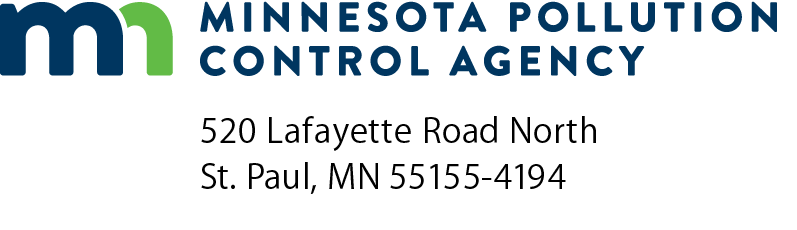 NM-EQEquipment description and notification form – Nonmetallic Mineral Processing General PermitAir Quality Permit ProgramDoc Type:  Permit Application1a)	AQ Facility ID (permit) number:1a)	AQ Facility ID (permit) number:1a)	AQ Facility ID (permit) number:1a)	AQ Facility ID (permit) number:1b)  AQD file number:2)	Facility name:3)	Facility location:3)	Facility location:3)	Facility location:3)	Facility location:3)	Facility location:3)	Facility location:3)	Facility location:3)	Facility location:3)	Facility location:3)	Facility location:3)	Facility location:Street address:Street address:City:County:Zip code:New Source Performance Standard requirementsNew Source Performance Standard requirementsNew Source Performance Standard requirementsNew Source Performance Standard requirementsNew Source Performance Standard requirementsNew Source Performance Standard requirements(4a)Type of equipment(4b)Serial no. orunique ID no.(4b)Serial no. orunique ID no.(4c)Rated capacity(ton/hr)(4c)Rated capacity(ton/hr)(4d)Date of mfg.(4d)Date of mfg.(4e)Date of install(4e)Date of install(4f)Was/Is unit a replace-ment(4f)Was/Is unit a replace-ment(4g)Is this unit subject to the NSPS(4h)Notified/ Notifying 
construc-tion date*(4i)Notified/ Notifying 
start date(4j)Initial NSPS performance test date(4k)Is this unit subject to a five-year testing cycle?(4l)Date of last performance test (mm/dd/yyyy)(4m)Due date for next performance test (mm/dd/yyyy)(4n)Location of document showing testing was done(4o)Equipment is Mobile (M) or Stationary (S)Example:  Jaw CrusherC-001C-001350350198719874/894/89NoNoYesPrefab3/897/89Yes05/15/201805/15/2023On site(M)(5a)Engine make(5b)Model(5c)Serial number(5d) Model year(5e)Maximum engine power
(HP)(5f)Engine displacement
(Liters)(5g) Fuel used(5h) Is the engine subject to an NSPS or NESHAP?(5i) Equipment is Mobile (M) or Stationary (S))Example:
Catderpillar CA 550 CT2976-726520051250550DieselNoMOwner:Owner:Owner:Owner:Operator (if different)Operator (if different)Operator (if different)Operator (if different)Operator (if different)Operator (if different)Operator (if different)Operator (if different)Operator (if different)Name (print):Name (print):Name (print):Name (print):Name (print):Name (print):Name (print):Name (print):Title:Title:Signature:Signature:Signature:SignatureSignatureSignaturePhone:Phone:Fax:Date:Phone:Phone:Fax:Date: